Победители конкурса «Сердце отдаю детям» 2020мастерства работников Церемония закрытия и награждения победителей XVI Всероссийского конкурса профессионального сферы дополнительного образования «Сердце отдаю детям» состоялось 24 ноября в Большом концертном зале «Октябрьский». Все конкурсанты прошли многочисленные испытания, а 9 лауреатов номинаций, которые были объявлены накануне, 23 ноября, соревновались за звание абсолютного победителя в двух испытаниях: «Педагогическое многоборье» и «Педагогическая риторика» – диалоге с представителем с Министерства просвещения Российской Федерации.Финалистов Конкурса приветствовали Денис Евгеньевич Грибов, заместитель Министра просвещения Российской Федерации; Ольга Павловна Колударова, заместитель директора Департамента государственной политики в сфере воспитания, дополнительного образования и детского отдыха Министерства просвещения Российской Федерации; Ирина Петровна Потехина, вице-губернатор Санкт-Петербурга, Александр Валерьевич Ксенофонтов, временно исполняющий обязанности председателя, заместитель председателя Комитета по образованию.По признанию лауреатов конкурса, все они чувствовали необыкновенный творческий подъем, обменивались опытом с коллегами-единомышленниками и очень сдружились, а еще очень рады тому, что конкурс проходил в их любимом Петербурге!Праздничную программу составили выступления оркестра баянистов им П.И. Смирнова; Ансамбля руководителей и педагогов вокально-эстрадных коллективов учреждений дополнительного образования Санкт-Петербурга; Народного артиста России Сергея Мигицко; Народного артиста России Олега Погудина; Даниила Спасского и ансамбля выпускников студии эстрадного вокала «Либерканто» Центра творчества и образования Фрунзенского района Санкт-Петербурга; Лауреата Всероссийских и международных конкурсов Антона Авдеева; Заслуженного деятеля искусств России, певца и композитора Игоря Корнелюка; легендарного «Терем-квартета» и Народного артиста России Михаила Боярского.В номинации «Педагог дополнительного образования по естественнонаучной направленности» город Севастополь на финальном этапе представляла победитель регионального этапа Всероссийского конкурса Белогурова Раиса Евгеньевна, педагог дополнительного образования творческого объединения «Экология моря» ГБОУ «Центр дополнительного образования «Малая академия наук» (директор Пасеин С.Н.).Номинация «Естественнонаучная»Лауреат – Григорьева Анна Игоревна, Муниципальное бюджетное учреждение дополнительного образования «Центр внешкольной работы» Авиастроительного района города Казани;
Лауреат II степени – Аристов Дмитрий Алексеевич, ГБНОУ «Санкт-Петербургский городской Дворец творчества юных»;
Лауреаты III степени
– Белогурова Раиса Евгеньевна, ГБОУ ЦДО «Малая академия наук», г. Севастополь;
– Прокопцева Валерия Федоровна, МУДО «Дворец творчества детей и молодежи», г.о. Копейск Челябинской области.ПОЗДРАВЛЯЕМ!!!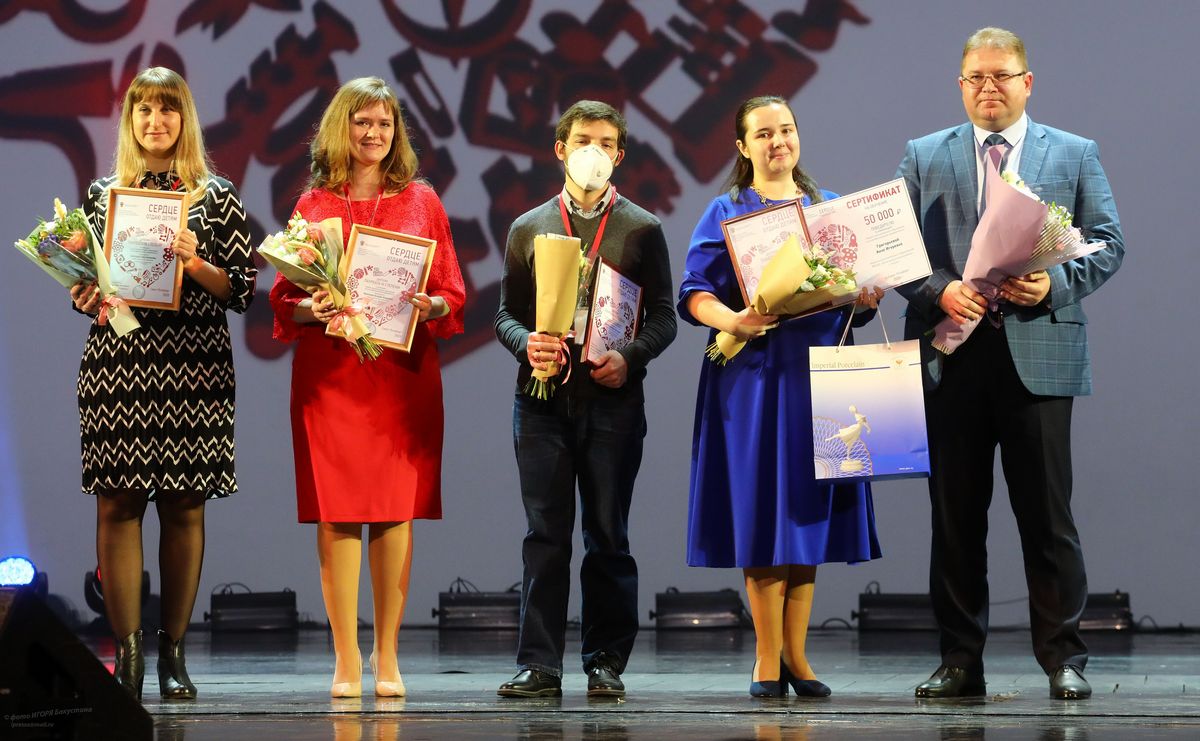 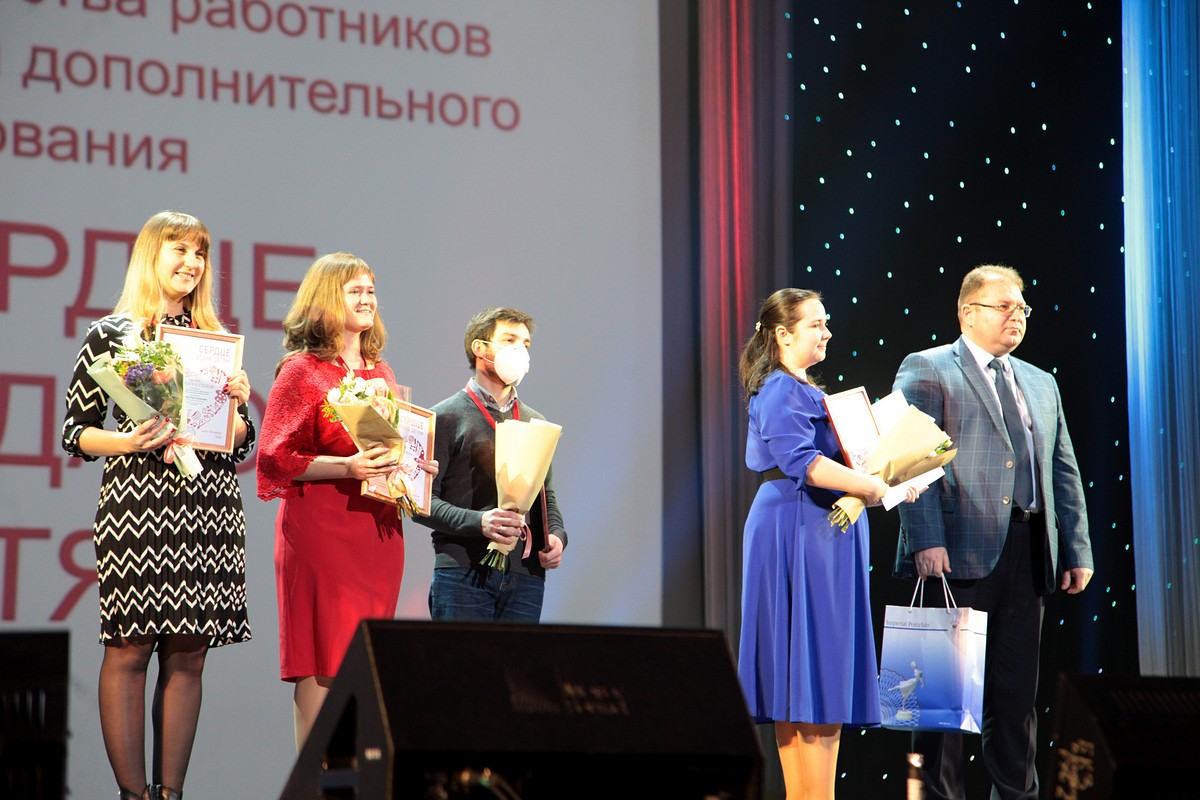 